First Name of Application CV No 1644696Whatsapp Mobile: +971504753686 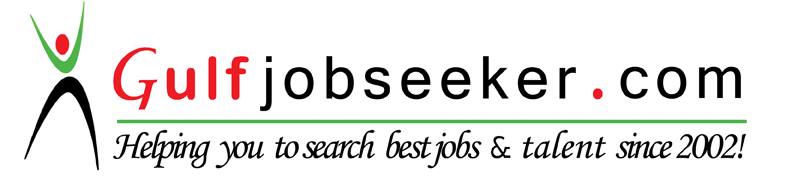 To get contact details of this candidate Purchase our CV Database Access on this link.http://www.gulfjobseeker.com/employer/services/buycvdatabase.php PROFILEBCOM graduate with total 3+ years of rich and varied experience as Administration Executive and Sales Coordinator.CAREER OBJECTIVETo pursue a highly rewarding career, In Administration, Sales coordinator and secretarial field .where I can utilize my skills and ability to adapt and endure new, challenging working environment that contributes  to the mission of organization.CORE COMPETENCIES Excellent communication skills in written and verbal English.Strong planning and organizational skills with the ability to perform multiple tasks at any given time.Excellent with time management. Ability to work individually or as part of a team & Self-confident and Extrovert.Good presentation, interpersonal, administration, sales coordinator and secretarial skills. Keen interest towards learning new things and growing with change, Quick adaptability towards changing processes and trends. Accounting Packages: Tally. Knowledge in Microsoft Office (Word, PowerPoint, Excel, Outlook).ACADEMIC QUALIFICATION                                                                                                                                          PROFESSIONAL EXPERIENCE                                                                                                                 Company      : SRR Building Material Trading LLC, Dubai, UAE.	Designation  : Administration & sales coordinator Period             : Nov 2014 – Till Datejob responsibilities as Admin Using a variety of software packages, such as Microsoft Word, Outlook, Power point, Excel, Access, Tally.Managing daily schedules of the CEO, arranging meetings, checking mails , reverting back accordingly .Presenting the documentation , preparing the presentation attending the meetings with the CEO.Management of office equipment. Planning, Organizing, arranging and coordinating meetings and other activities efficiently.Applying Visa, Booking hotel and flight tickets to the Manger, clients and staffs.Checking the mails and reverting back accordingly. To recommend the budget for various departments, office, or division and, within limitations established by the board.Handling external or internal communication and management systems.Arranging the interview and coordinating with the concerned person. Keep the track of employees appraisal, turn over and their performance. Preparing daily report of various department and submitting to the CEO.Maintaining the records of bills and expenditure of entire departments.Attending meetings, taking minutes and keeping notes accordingly.Sending mails to clients, scheduling meetings, presenting documentation.Ordering and maintaining stationery and equipment.Training and supervising junior staff and delegating work as required.Informing to various department regarding upcoming activities ,important notice Sand events.Updating monthly Sales report and updating the same.  job responsibilities as Sales Coordinator  Preparing the sales report and Reporting to CEO on daily basis.Assisting the sales team, managing their schedules and the distribution of any sales documentation.Following up on sales quotations made for clients, negotiating terms with the client at a cost best suited.Following up for the payments, local purchase orders and coordinating with delivery department accordingly.Responding back my mails for the inquires sent by the customers on quick basis. Quality calling with the clients and Customers for feedback and trying to improve on the drawbacks given by them accordingly for sales team. Preparing LPOs, taking quotations from various companies. Organizing and storing paperwork, documents and computer-based information.Preparing quotation and sending them to client. Coordinating with indoor and outdoor sales persons.Company       :  HOTEL POONJA INETRNATIONAL, Mangalore, India.	Designation   : Administrator Executive  Period             : May 2014 – Oct 2014Job Responsibility:Planning and maintaining Day to Day Schedules of Managing Director.Arranging meeting room, conference room and presenting the Documentation to clients.Attend the calls of the clients and replying back accordingly  Maintain attendance sheet of the employees. Sending notice to all the clients and employees as recommended by the management.Looking after the advertisement in newspapers, television, Radio and on sites.Arranging the Stationary and printing requirement for entire the departments.Recruitment – short listing the CV and arrange the interview to the candidate as per their desired skills, experience, and education. Keeping the record of employee’s leaves, annual vacations, overtime. Keep the track of employees appraisal, turn over and their performance. Keeping the records of bills and expenditure of the company and trying to reduce the company expenditure.Coordinates incoming and outgoing communications and documentation, including distribution as appropriate, obtaining background information and preparing standard replies on behalf of the department. Provide support and assistance to the department in any administrative and coordination tasks as and when required by prioritizing the requirement and urgency. Handle travel request forms and arrange for travel of employees and preparing leave forms. Preparing the budget report and monthly turn over report.Company II	: Amul Milk Products, Mangalore, India	Designation     : Administrator  Period 		: june 2011 to feb 2014Job Responsibility:  Maintaining the records of employees. Maintain and recording the employees due salary, vacation, and leaves. Preparing the salary to the employees and labors.Arranging the stationary to the entire department. Following up for the payment with clients and interacting with client directly if needed. Responding back to clients by mail , phone and attend the walk in clients.Coordinating and arranging meeting with clients.Presenting the documentation and reporting.Execute secretarial work by prioritizing the requirement and urgency.Manage/ Monitor and keep track of all stock and raw material.Collect, comply and input data and information in order to produce reports.Prepare Invoices, Payment and Receipt Vouchers. Handle petty cash & Follow up with Payments, etc. PERSONAL DETAILS                                                                                                                                              Date of Birth:	:7th June 1993.Nationality       	: Indian.Marital Status        : Single.Languages Known	: English, Hindi, Kannada, Konkani, Tulu.                                                                 **********QualificationSchool/ UniversityYearBachelor OF  Commerce, Specialized in Financial AccountantSt. Aloysius Autonomous College Mangalore  University, India2014Higher Secondary CertificateSt. Aloysius Pre-University College, Mangalore,  India2011Secondary School Leaving CertificateSacred Hearts High School Mangalore, India2009